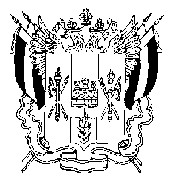 ТЕРРИТОРИАЛЬНАЯ ИЗБИРАТЕЛЬНАЯ КОМИССИЯ ЗЕРНОГРАДСКОГО РАЙОНА РОСТОВСКОЙ ОБЛАСТИПОСТАНОВЛЕНИЕ27августа 2020г.                                                                                № 145-41г.ЗерноградО назначении членом участковой избирательной комиссии с правом решающего голоса избирательного участка, участка референдума № 655 Апостоловой Ксении ВасильевныВ связи с досрочным прекращением полномочий члена участковой избирательной комиссии избирательного участка, участка референдума №655 Бережной Елены Владимировны, и руководствуясь п. 11 ст. 29 Федерального закона от 12 июня 2002 года№ 67-ФЗ «Об основных гарантиях избирательных прав и права на участие в референдуме граждан Российской Федерации», Территориальная избирательная комиссия Зерноградского района Ростовской области ПОСТАНОВЛЯЕТ:Назначить из состава резерва участковых комиссий Донского сельского поселения Зерноградского района членом участковой избирательной комиссии с правом решающего голоса избирательного участка, участка референдума № 655 Апостолову Ксению Васильевну,1992 г.р., выдвинутую собранием избирателей по месту работы.Направить настоящее постановление в Избирательную комиссию Ростовской области.Направить настоящее постановление в участковую избирательную комиссию избирательного участка, участка референдума № 655.Опубликовать (обнародовать) настоящее постановление на сайте Территориальной избирательной комиссии Зерноградского района Ростовской области.Выдать Апостоловой К. В. удостоверение члена участковой избирательной комиссии с правом решающего голоса избирательного участка, участка референдума № 655.Контроль за исполнением данного постановления возложить на секретаря комиссии Каднову Н. А.Председатель комиссии						О. Н. МоисеевСекретарь комиссии 							Н. А. Каднова